1.	Call to Order and Introductions2.	Approval of today’s agenda.3.	Approval of minutes of last month’s meeting.4.	City of Minneapolis: Councilmember Lisa Goodman’s Report 5.	Introduction to Mpls Virtual Safety Network:  Melissa Wisniewski, Securonet6. 	BrightSide Farm Stands:  Nicole Herrli7.	Treasurer’s Report/Update to Financial Mgmt Policy/Bookkeeper Proposal: Dennis Fazio 8.  	Appointment to North Service Area Master Plan CAC: Kevin Thompson9.	Ad in the SW Journal for Bryn Mawr neighborhood spotlight:  Kevin Thompson10.	Compass Website Tool:  Jessica Wiley11.	Neighborhood Coordinator Report: Patty Wycoff 12.	Bugle Report: JoEllyn Jolstad13.	Webmaster Report: Jeremy Staffeld 14.	Standing Committee Reports (only as needed)	Communications	SchoolsGardens NominationsCommunity ProjectsNominationsEvents—Annual Mtg F/U, Neighborhood goals: Jessica Wiley.Membership15.	Standing Reports (only as needed)	ROC/Basset Creek Valley Update		SWLRT Update 16.	Reports from BMNA Representatives to affiliated groups (as needed).17.	Discussion Items, New Business, Updates and Announcements18.	Adjourn by 8:15 p.m.		NEXT BOARD MEETING: 	Wednesday, July 12, 2017     6:30 p.m., Bryn Mawr Church, BasementUPCOMING EVENTS:  	Ice Cream Scoop Off, July 13th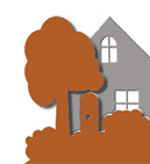 BRYN MAWR NEIGHBORHOOD ASSOCIATION Board Meeting AgendaWednesday, June 14, 2017 6:30– 8:15 PMBryn Mawr Church (Basement)